S5 Appendix. Empowerment score diagnostics Figure A Distributions of the individual dimension factor scores and the total empowerment score overlayed with the standard normal distribution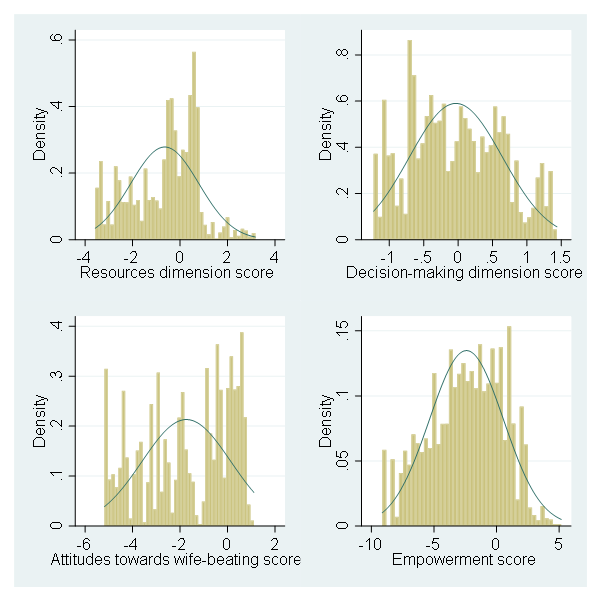 Figure B Correlation between individual dimension and total empowerment scores and the Gender Inequality Index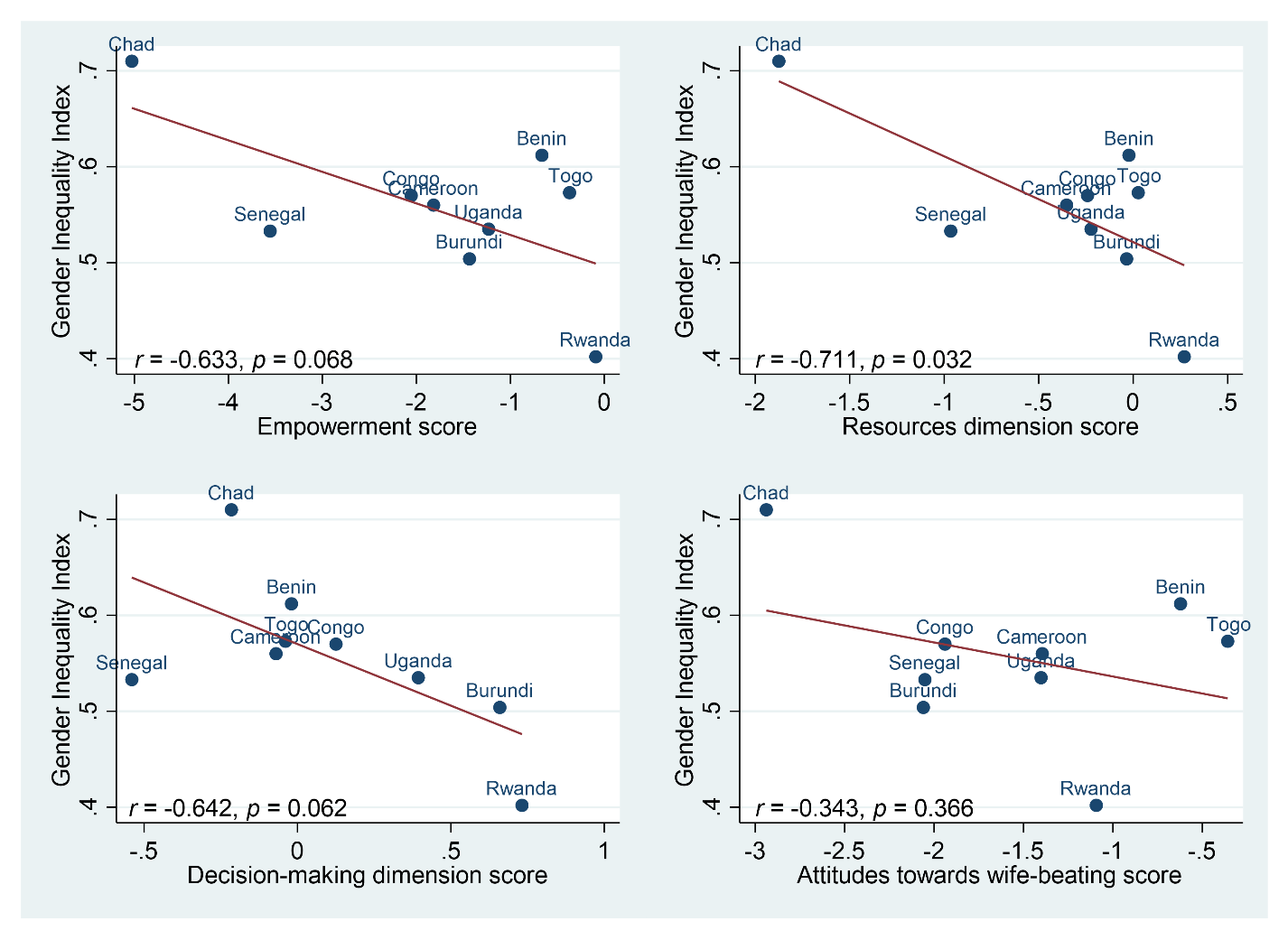 Table A Biserial correlations between the continuous total empowerment and individual dimensions scores and all considered outcomesa a Abbreviations used: HAZ, height-for-age Z-score; DDS, dietary diversity score. Statistical significance: * p < 0.05. ** p < 0.01.  Table B Biserial correlations between the total empowerment and individual dimensions quintile categories and all considered outcomesa a Abbreviations used: HAZ, height-for-age Z-score; DDS, dietary diversity score. Statistical significance: * p < 0.05. ** p < 0.01.  Empowerment scoreResources scoreDecision-making scoreAttitudes towards wife-beating scoreCognitive development off track-0.10**-0.11**-0.04**-0.06**Socio-emotional development off track-0.03**0.010.01-0.05**Literacy-numeracy development off track-0.13**-0.10**-0.12**-0.09**Physical development off track-0.07**-0.09**-0.07**-0.02**Overall development off track-0.10**-0.10**-0.05**-0.06**HAZ0.06**0.06**-0.05**0.06**Stunted (HAZ <-2)-0.05**-0.06**0.06**-0.05**Number of learning resources0.15**0.10**0.11**0.13**Number of maternal stimulation activities 0.10**0.06**0.16**0.06**≥4 maternal stimulation activities0.08**0.06**0.10**0.04**Number of paternal stimulation activities 0.15**0.11**0.13**0.10**≥4 paternal stimulation activities0.08**0.07**0.06**0.06**Dietary diversity score0.17**0.16**0.12**0.10**Minimum dietary diversity (DDS≥4)0.11**0.09**0.05**0.09**Empowerment quintile categoriesResources quintile categoriesDecision-making quintile categoriesAttitudes towards wife-beating quintile categoriesCognitive development off track-0.04**-0.06**-0.06**-0.03**Socio-emotional development off track-0.02*0.00-0.02*-0.03**Literacy-numeracy development off track-0.09**-0.07**-0.08**-0.07**Physical development off track-0.04**-0.06**-0.05**-0.01Overall development off track0.07**0.06**0.05**0.04**HAZ-0.06**-0.05**-0.04**-0.03**Stunted (HAZ <-2)-0.04**-0.06**-0.05**-0.02**Number of learning resources0.09**0.09**0.08**0.06**Number of maternal stimulation activities 0.07**0.05**0.07**0.06**≥4 maternal stimulation activities0.04**0.04**0.05**0.03**Number of paternal stimulation activities 0.08**0.06**0.07**0.07**≥4 paternal stimulation activities0.04**0.04**0.04**0.03**Dietary diversity score0.05**0.05**0.05**0.04**Minimum dietary diversity (DDS≥4)0.03**0.02**0.03**0.04**